                      Réunion du  21  Octobre  2014Membres présents :                                	            MAHINDAD                          BENCHABANE   ADRAR   MOSTPHAOUI   AMGHAR                               BENMOUHOUB     YOUBI   DJOUDER  A. Membres excusés :   DJOUDER – DJOUAMA                Après avoir souhaité la bienvenue aux membres Présents, Monsieur MAHINDAD Kamal, Président de la Ligue passa la parole àMr DJOUDER Abdelmadjid secrétaire adjoint pour la lecture de l’ordre du jour.Ordre du jour :Adoption du PV précédent.Lecture du courrier « arrivée ».Compte-rendu Réunion bureau - clubs.Compte-rendu des travaux des commissions.Questions diverses.       Le secrétaire adjoint donne lecture des dispositions arrêtées lors de la réunion précédente et informe les membres du bureau sur le  suivi de chaque opération.A - FAF / LNF / LRFA :       - FAF : plan de gestion  des championnats 2014-2015.       - FAF : règlement du championnat amateur Edition 2015.       - FAF : fiche statistiques des ligues 2014-2015.       - LRFA : programmation rencontres de football.       - LRFA : réunion de travail DTN / DTR / DTW.B - CLUBS:      - OST : demande d’autorisation d’organiser un match amical.      - JSB : demande d’autorisation d’organiser un match amical.      - WRBO : demande d’autorisation d’organiser un match amical.      - MOB/ JSMB : demande plusieurs trios arbitres.      - NRBS : invitation membres de ligues à l’occasion des matchs officiels.      - SRBT : rapport au sujet rencontre CRBA / SRBT accompagné de certificats médicaux.      - GCB : rapport au suejut arbitrage rencontre CRBSET / GCB      - MCT : demande autorisation d’engager 02 équipes benjamines.      - OST : invitation à la rencontre OST / AST.      - CRBAR : copie lettre de condoléances adressée à l’USM Alger à la suite du décès de on médecin.      - JSC : demande régularisation sanction disciplinaire.C – DJS :      - Réunion de préparation rencontre JSMB/USMMH.      - Réunion de préparation rencontre MOB/CSC.D – Divers :      - LWST Béjaia : invitation au tournoi national.      - P/APC de Seddouk : demande passage commission d’homologation du stade communal.      - Mr ZINET Toufik : demande d’intégration en qualité d’arbitre.      - P/APC de Souk El Tenine : demande passage commission d’homologation du stade communal.             Le bureau de ligue a écouté puis entériné la synthèse des travaux des commissions qui se résument comme suit :CWA : Désignation des trios d’arbitres matchs amicaux.Désignation des arbitres pour les différents championnats.COS : Programmation championnat honneur et pré-honneur et première journée du championnat des ,jeunes.Rectification calendrier »pré-honneur A «  et jeunes B avec remplacement du CRBTH par le CRB.Visite technique d’évaluation et d’homologation des stades de Seddouk – Sidi Aich – Akfadou et Taskriout.             Le bureau de ligue a approuvé à l’unanimité :1 – Revalorisation des salaires et indemnités du personnel permanent à compter du 01 Octobre 2014.2 – Repêchage du CRB suite au désistement du CRBTH. 3 – Solliciter la direction de l’OPOW pour l’utilisation du stade annexe pour la programmation des championnats des jeunes.4 – Retrait définitif de la désignation en wilaya de l’arbitre de la rencontre JSBA / USAS pour manquement grave.   5 – Stage FAF1 : dernier délai de dépôt des dossiers arrêté au 15-11-2014                   Le secrétaire général                    Le PrésidentNOS PEINESCOMMISSION DE DISCIPLINEREUNION DU  14-10-2014Membres présents :  MOSTPHAOUI  Lachemi         Président  BENBOUDJEMAA  Soraya     SecrétaireOrdre du jour :o   Audition  des dirigeants et officiels.o   Traitement des affaires disciplinaires.COUPE D’ALGERIE U-20Affaire N° 01 :   rencontre OCT / OCA du 27/09/2014- ALLAF  Toufik ( OCA – LN° 061113 ) – 02 MF pour faute grossière.- OUYESSAD  Mnd Said ( OCT – LN° 061214 ) – avertissement.HONNEUR    SENIORSAffaire N° 02 :   rencontre JSB / RCS du 10/10/2014- MAHMOUDI  Hamza ( JSB - LN° 060265 ) –  01 MF pour cumul de cartons (exclu).- MOUMENI  Fares ( JSB – LN° 060260 ) – avertissement.- ABDELFETTAH  Nadir ( JSB – LN° 060586 ) – avertissement.- ITOUCHENE  Naim ( JSB – LN° 060269 ) – avertissement.- BAKLI  Abdelhalim ( JSB – LN° 060264 ) – avertissement.- Amende de 1 000,00 DA au club JSB pour conduite incorrecte de son équipe.- CHERFI  Koceyla ( RCS – LN° 060333 ) – avertissement.Affaire N° 03 :   rencontre USS / CRM du 11/10/2014- DJELLOULI  Khaled ( USS - LN° 060637 ) –  01 MF pour cumul de cartons (exclu).- DJOUADI  Lamine ( USS – LN° 060563 ) – avertissement.- BOUGANDOURA  Rezak ( CRM – LN° 060361 ) – avertissement.Affaire N° 04 :   rencontre SSSA / USMB du 11/10/2014- SEKOUCHI  Siphax ( SSSA – LN° 060734 ) – avertissement.- BENMOUHOUB  El Meki ( USMB – LN° 060508 ) – avertissement.Affaire N° 05 :   rencontre NCB / JSBA du 11/10/2014- OUADI  Sid Ali ( NCB – LN° 060836 ) – avertissement.- REFADA  Med Amine ( NCB – LN° 060843 ) – avertissement.- ABASSI  Zineddine ( NCB – LN° 060826 ) – avertissement.- MEHIDI  Yazid ( JSBA – LN° 060804 ) – avertissement.Affaire N° 06 :   rencontre USAS / JSIO du 11/10/2014- KARI  Hicham ( JSIO – LN° 060228 ) – avertissement.- MEBARAKOU  Nadjim ( JSIO – LN° 060238 ) – avertissement.Affaire N° 07 :   rencontre CRBSET / GCB du 10/10/2014- DJOUDI  Sami ( CRBSET – LN° 060004 ) – 03 MF pour coup à adversaire (exclu) + amende de 1 500 DA.- DAOUD  Amine ( CRBSET – LN° 060810 ) – avertissement.- BOUDAOUD  Fatah ( GCB – LN° 060072 ) – 03 MF pour coup à adversaire (exclu) + amende de 1 500 DA.- KASSA  Youghourta ( GCB – LN° 060198 ) – avertissement.- AIT ABDELMALEK  Youba ( GCB – LN° 060077 ) – avertissement.- OUKACI  Med Redha ( GCB – LN° 060081 ) – avertissement.COMMISSION DE DISCIPLINEREUNION DU  21-10-2014Membres présents :MOSTPHAOUI  Lachemi         PrésidentBENBOUDJEMAA  Soraya     SecrétaireOrdre du jour :                                                                                                                                                                                                                                                                                                                                                                                                                                                                                                                                                                                                                                                                                                                                                                                                                                                                                                                                                                                                                                                                                                                                                                                                                                                                                                                                                                                                                                                                                                                                                                                                                                                                                                                                                                                                                                                                                                                                                                                                                                                                                                                                                                                                                                                                                                                                                                                                                                                                                                                                                                                                                                                                                                                                                                                                                                                                                                                                                                                                                                                                                                                                                                                                                                                                                                                                                                        Audition  des dirigeants et officiels.Traitement des affaires disciplinaires.HONNEUR    SENIORSAffaire N° 08 :   rencontre SRBT / SSSA du 17/10/2014- BENMESSAOUD  Nabil ( SRBT – LN° 060470 ) – 03 MF pour coup à adversaire (exclu) + amende de 1 500 DA.- ABDERRAHMANI  Tayeb ( SRBT – LN° 060874 ) – avertissement.- REDJDAL  Rafik ( SRBT – LN° 060461 ) – avertissement.- SEKOUCHI  Siphax ( SSSA – LN° 060734 ) – 02 MF pour faute grossière.- HADJAL  Mecipsa ( SSSA – LN° 060736 ) – avertissement.- FERGUENE  Lamine ( SSSA  – LN° 060723 ) – avertissement.Affaire N° 09 :   rencontre CRM / JSB du 17/10/2014- BOUGANDOURA  Rezak ( CRM – LN° 060361 ) – avertissement.- BOUDRIES  Karim ( CRM – LN° 060366 ) – avertissement.- BOUDRIES  Samir ( CRM – LN° 060359 ) – avertissement.- CHERIFI  Abdelkarim ( CRM – LN° 060373 ) – avertissement.- BENABDELHAK  Salim ( CRM – LN° 060379 ) – avertissement.- AYAD  Amine ( CRM – LN° 061161 ) – avertissement.- Amende de 1 000,00 DA au club CRM pour conduite incorrecte de son équipe.- ITOUCHENE  Naim ( JSB – LN° 060269 ) – avertissement.- KASSA  Hicham ( JSB – LN° 060261 ) – avertissement.Affaire N° 10 :   rencontre GCB / USMB du 13/05/2014- HAMMACHE  Soufiane ( GCB – LN° 060071 ) – avertissement pour CD + amende de 1000 DA.- MENDI  Lyes ( GCB – LN° 060195 ) – avertissement.- HOCINE  Ahmed ( GCB – LN° 060197 ) – avertissement.- SEDDAOUI  Yamine ( USMB – LN° 060593 ) – avertissement.- MOUZAOUI  Bilal ( USMB – LN° 060512 ) – avertissement.- BENMOUHOUB  El Maki ( USMB – LN° 060508 ) – avertissement.- AITOUCHE  Abdenour ( USMB – LN° 060510 ) – avertissement.- HADJAR  Yacine ( USMB – LN° 060524 ) – avertissement.- Amende de 1 000,00 DA au club USMB pour conduite incorrecte de son équipe.Affaire N° 11 :   rencontre OSEK / USS du 17/10/2014- MESSAOUDI  Yacine ( USS – LN° 060633 ) – avertissement.Affaire N° 12 :   rencontre JSIO / CRBSET du 17/10/2014- SOUALMI  Adel ( JSIO – LN° 060232 ) – avertissement.- BOURICHE  Hocine ( CRBSET – LN° 060820 ) – avertissement.- KENNOUCHE  Mnd Lamine ( CRBSET – LN° 060001 ) – avertissement.- HADDAD  Mohamed ( CRBSET – LN° 060002 ) – avertissement.Affaire N° 13 :   rencontre CSPC / CRBA du 18/10/2014- MAZIZ  Fares ( CSPC – LN° 060672 ) – avertissement.- LAHLOUH  Karim ( CRBA – LN° 060686 ) – avertissement.Affaire N° 14 : rencontre JSBA / USAS du 18/10/2013Partie arrêtée à la 37° minute de jeu suite au refus d’obtempérer du joueur de l’USAS, MAOUCHE  Oualid exclu pour insultes envers partenaire. - match perdu par pénalité à l’équipe de l’USAS au profit de celle de la JSBA sur le score de 3 buts à 0.- MAOUCHE  Oualid ( USAS – LN° 060497 ) – 03 MF pour insultes envers partenaire (exclu) + 02 MF pour refus d’obtempérer + amende de 1 500 DA.PRE - HONNEUR    SENIORSGROUPE 1Régularisation situation disciplinaire : JS CHEMINI- Attendu que le joueur AYOUNI Lahcène (Séniors) a écopé de quatre matchs fermes lors de la rencontre JSC / CSBC de la saison sportive 2013-2014.- Attendu que le joueur en question devait purger le reste de sa sanction lors de la saison en cours.- Attendu que le joueur en question a participé à la rencontre JSC / JST du 17-10-2014 comptant pour la première journée du championnat de la saison 2014-2015 alors qu’il demeure sous le coup d’une suspension.             Par ces motifs, la commission décide :AYOUNI  Lahcène, 01 + 04 MF à compter du 21-10-2014.Affaire N° 15 :   rencontre CRBAR / EFACS du 17/10/2014- MAGHAOUI  Omar ( EAFCS – LN° 060745 ) – avertissement.- KHALED  Koceila ( EFACS – LN° 060755 ) – avertissement.Affaire N° 16 :   rencontre NRBS / JSCA du 17/10/2014- BRIKH  Meheni ( NRBS – LN° 060701 ) – avertissement.- BERRAKI  Boualem ( JSCA – LN° 060617 ) – avertissement.Affaire N° 17 :   rencontre WAF / CRB du 17/10/2014- DJAYET  Samir ( WAF – LN° 060040 ) – avertissement.- AGUECHARI  Youva ( WAF – LN° 060212 ) – avertissement.- BENBERKANE  Rachid ( WAF – LN° 060048 ) – avertissement.- MOKRAOUI  Layache ( CRB – LN° 060897 ) – avertissement.- ABDELFETTAH  Anis ( CRB – LN° 060899 ) – avertissement.Affaire N° 18 :   rencontre JSC / JST du 17/10/2014- BENMOUSSA  Menad ( JSC – LN° 060568 ) – avertissement.- ADJED  Massinissa ( JSC – LN° 061224 ) – avertissement.- AZZOUG  Fawzi ( JST – LN° 060184 ) – 01 MF pour cumul de cartons (exclu).- BEKTACHE  Fayçal ( JST – LN° 060187 ) – avertissement.PRE - HONNEUR    SENIORSGROUPE 2Affaire N° 19 :   rencontre OCA / OM du 18/10/2014- AMOURA  Nabil ( OCA – LN° 060097 ) – avertissement.- SAIDANI  Faouzi ( OCA – LN° 060096 ) – avertissement.- BOUBEKEUR  Lamine ( OM – LN° 061550 ) – avertissement pour CD + amende de 1000 DA.Affaire N° 20 :   rencontre CRAB / USAJ du 18/10/2014- BEZZOUH  Lyes ( CRAB – LN° 060486 ) – 01 MF pour cumul de cartons (exclu).- IKKEN  Fouad ( CRAB – LN° 060611 ) – avertissement.- BOUNCEUR  Fahim ( CRAB – LN° 060481 ) – avertissement.- BEDJIH  El Hadi ( USAJ – LN° 060398 ) – avertissement.- KELKOUL  Mnd Said ( USAJ – LN° 060387 ) – avertissement.- MELLAL  Kousseila ( USAJ – LN° 060396 ) – avertissement.Affaire N° 21 :   rencontre OST / AST du 18/10/2014- MOKRANI  Boubkeur ( AST – LN° 060879 ) – avertissement.- LAOUHID  Abdelkader ( OST – LN° 060766 ) – 01 an de suspension ferme pour crachat sur officiel en fin de partie+ amende de 10 000 DA ( Article 118).COMMISSION ORGANISATION SPORTIVEREUNION DU  14-10-2014Membres présents :DJOUAMAA  Mokrane         PrésidentDJOUDER  Abdelmadjid      Secrétaire AIT IKHLEF  Bachir             MembreOrdre du jour :Traitement des affaires litigieuses.Homologation des résultats.Affaire N° 01 : Match CRBA / SRBT ( SENIORS ) du 10-10-2014                                                                      Non déroulement de la  rencontre-Vu la feuille de match et les rapports des officiels.- Attendu qu’à l’heure prévue de la  rencontre, l’équipe SENIORS du SRBT s’est présentée sur le terrain avec moins de 11 joueurs.- Attendu que, dans ce cas, la rencontre ne peut avoir lieu.              Par ces motifs, la COS décide :Match perdu par pénalité à l’équipe du SRBT au profit de celle du CRBA sur le score de 3 buts à 0.Défalcation d’un (01) point à l’équipe du SRBT.Amende de 5 000,00 DA  au SRBT.RAPPEL DES REGLEMENTS  GENERAUXEIDTION 201558 : Equipement1. Les équipes doivent être uniformément vêtues aux couleurs de leur club déclarées àl'engagement et conformément à la loi IV de l'International Board.2. Quinze jours avant le début du championnat, les clubs doivent communiquer à la ligue lescouleurs principales et les couleurs de réserves de leurs équipements.3. Avant le début de chaque saison sportive, la ligue publie sur son bulletin officiel la liste descouleurs des équipements des clubs.4. Si au cours d’un match, les tenues (maillots, shorts et bas) des deux équipes en présence sont de même couleur ou prêtent à équivoque, les joueurs du club recevant doivent obligatoirement changer de tenues afin d’éviter toute confusion dans le déroulement du match. Si le club recevant refuse le changement de tenue, il encourt les sanctions suivantes:PHASE ALLER :- Match perdu par pénalité;- Défalcation de trois (03) points;      Une amende de :- Quarante mille (40.000 DA) dinars pour le club de la division nationale.- Quinze mille (15.000 DA) dinars pour le club de la division inter-régions.- Dix mille (10.000 DA) dinars pour les clubs des divisions régionales 1 et 2.- Cinq mille dinars (5.000DA) pour les clubs des divisions honneur et pré-honneur.PHASE RETOUR :- Match perdu par pénalité;- Défalcation de six (06) points;       Une amende de :- Quatre vingt mille (80.000 DA) dinars pour le club de la division nationale.- Trente mille (30.000 DA) dinars pour le club de la division inter-régions.- Vingt mille (20.000 DA) dinars pour les clubs des divisions régionales 1 et 2. %%%%%%%%%%%%%%%%%%%%%%%%%%%%%%%%%%%%%%%%%%%%%%%%%%COULEURS DES CLUBSSAISON 2014-2015DIVISION : HONNEURDIVISION : PRE-HONNEUR –A—DIVISION : PRE-HONNEUR –B—FEDERATION  ALGERIENNE  DE  FOOTBALLLIGUE  DE  FOOTBALL  DE  BEJAIAACCESSION  ET  RETROGRADATIONSAISON 2014-20151er cas : aucun club de la RG II ne rétrogradeLe premier du groupe « Honneur » accède en RG II.Le dernier club du groupe « Honneur » rétrograde en pré-honneur.Le 1er de chaque groupe  du pré-honneur accède en honneur.16 – 1 – 1 + 2  = 16----------------------------------------------------------------------2ème  cas : 01 club de la RG II rétrogradeLe premier du groupe « Honneur » accède en RG II.Les clubs classés 16ème et 15ème  de l’honneur rétrogradent en pré-honneur.Le 1er  de chaque groupe  du  pré-honneur accède en honneur..16 + 1 – 1 – 2 + 2  = 16---------------------------------------------------------------------3ème  cas : 02 clubs de la RG II rétrogradentLe premier du groupe « Honneur » accède en RG II.Les clubs classés 16ème, 15ème et 14ème du groupe « Honneur » rétrogradent en pré-honneur.Le 1er de chaque groupe du pré-honneur accède  en honneur.16 + 2 – 1 – 3 + 2  = 16---------------------------------------------------------------------4ème  cas : 03 clubs de la RG II rétrogradentLe premier du groupe « Honneur » accède en RG II.Les clubs classés 16ème,  15ème  14ème et  13ème de l’honneur rétrogradent en pré-honneur.Le 1er de chaque groupe du pré-honneur accède   en honneur.16 + 3 – 1 – 4 + 2---------------------------------------------------------------------5ème  cas : 04 clubs de la RG II rétrogradentLe premier du groupe « Honneur » accède en RG II.Les clubs classés 16ème, 15ème, 14ème, 13ème  et 12ème de l’honneur rétrogradent en pré-honneur.Le 1er de chaque groupe du pré-honneur accède  en honneur.16 + 4 – 1 – 5 + 2  = 16---------------------------------------------------------------------TABLEAU   RECAPITULATIFCONSTITUTION  GROUPES  U 13SAISON 2014-2015DIVISION PRE-HONNEURCALENDRIER MODIFIEGROUPE 1Programme des rencontres  seniors Saison 2014/2015  DIVISION JEUNESGROUPE  « B »Programme des rencontres U 15/U 17/U 20 Saison 2014/2015  COMMISSION ORGANISATION SPORTIVEHONNEURPROGRAMMATION  3ème  JOURNEEVENDREDI 24 OCTOBRE 2014 SAMEDI 25 OCTOBRE 2014 §§§§§§§§§§§§§§§§§§§§§§§§§§PRE-HONNEUR – GROUPE APROGRAMMATION  2ème  JOURNEE VENDREDI 24 OCTOBRE 2014  SAMEDI 25 OCTOBRE 2014 §§§§§§§§§§§§§§§§§§§§§§§§§§PRE-HONNEUR – GROUPE BPROGRAMMATION  2ème   JOURNEE VENDREDI 24 OCTOBRE 2014 SAMEDI 25 OCTOBRE 2014 COMMISSION ORGANISATION SPORTIVEHONNEURPROGRAMMATION  4ère  JOURNEEVENDREDI 31 OCTOBRE 2014SAMEDI 01 NOVEMBRE 2014§§§§§§§§§§§§§§§§§§§§§§§§§§PRE-HONNEUR – GROUPE APROGRAMMATION  3ère  JOURNEEVENDREDI 31 OCTOBRE 2014SAMEDI 01 NOVEMBRE 2014§§§§§§§§§§§§§§§§§§§§§§§§§§PRE-HONNEUR – GROUPE BPROGRAMMATION  3ère  JOURNEEVENDREDI 31 OCTOBRE 2014SAMEDI 01 NOVEMBRE 2014§§§§§§§§§§§§§§§§§§§§§§§§§§JEUNES – GROUPE APROGRAMMATION  1ère  JOURNEEVENDREDI 31 OCTOBRE 2014SAMEDI 01 NOVEMBRE 2014§§§§§§§§§§§§§§§§§§§§§§§§§§JEUNES – GROUPE CPROGRAMMATION  1ère  JOURNEEVENDREDI 31 OCTOBRE 2014SAMEDI 01 NOVEMBRE 2014§§§§§§§§§§§§§§§§§§§§§§§§§§JEUNES – GROUPE ELITEPROGRAMMATION  1ère  JOURNEEVENDREDI 31 OCTOBRE 2014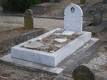      Profondément touchés  par  le décès de la belle sœur de Mer DJOUAMA Mokrane, Président de la COS, le  Président,  les  Membres  du  Bureau  de   Ligue   et  des  Commissions, les   Arbitres  et  l’Ensemble  du  Personnel  lui présentent  ainsi qu’à sa Famille  leurs condoléances les  plus Sincères et  les assurent de leur profonde sympathie .       Puisse Dieu, le tout puissant,        accorder au défunt  sa sainte     miséricorde.   Profondément touchés  par  le décès de l’oncle du docteur HAMMOUM Khelil, Président de la CFA, le  Président,  les  Membres  du  Bureau  de   Ligue   et  des  Commissions, les   Arbitres  et  l’Ensemble  du  Personnel  lui présentent  ainsi qu’à sa Famille  leurs condoléances les  plus Sincères et  les assurent de leur profonde sympathie .       Puisse Dieu, le tout puissant,        accorder au défunt sa sainte     miséricorde.N°CLUB COULEURS DECLAREES1US AIT SMAILBLEU – BLANC 2CRB SOUK EL TENINEVERT – BLANC   3CRB AOKASBLEU – BLANC 4USM BEJAIAVERT – BLANC 5GC BEJAIAROUGE – BLANC 6JS BEJAIABLEU – NOIR 7NC BEJAIANOIR – BLANC 8US SOUMMAMJAUNE – VERT 9JS IGHIL OUAZZOUGROUGE – NOIR 10CS PROTECTION CIVILEROUGE – BLANC 11JSB AMIZOURVERT – BLANC 12CR MELLALANOIR – BLANC 13OS EL KSEURBLEU – BLANC 14RC SEDDOUKVERT – NOIR 15SRB TAZMALTVERT – ROUGE 16SS SIDI AICHROUGE – BLANC N°CLUB COULEURS DECLAREES1CRB AIT RZINEJAUNE – BLEU 2EL FLAYE ACSBLEU - ROUGE3NRB SEMAOUNVERT – BLANC 4JSC AWZELAGENJAUNE – ORANGE 5ES IGHIL ALIBLEU – BLANC 6AS OUED GHIRROUGE – BLANC 7WA FELDENBLEU – BLANC 8CR BEJAIAROUGE – BLANC 9ARB BARBACHAJAUNE – ROUGE 10NB TASKRIOUTBLEU – BLANC 11JS CHEMINIROUGE – BLANC 12JS TAMRIDJETVERT – ROUGE N°CLUB COULEURS DECLAREES1WRB OUZELLAGUENBLEU – BLANC 2BERCHICHE CLUB EL KSEURVERT – BLANC 3OS TAZMALTORANGE – NOIR4AS TAASSASTNOIR – BLEU 5OC TASLANTJAUNE – NOIR 6CRA BARBACHABLEU – BLANC 7US AOURIR JDIDAROUGE – NOIR 8O FERAOUNBLEU – BLANC 9RSC AKHENAKBLEU – BLANC 10OS AKFADOUVERT – BLANC 11O MELBOUBLEU – BLANC REG IIREG IIHONNEURHONNEURPRE-HONNEUR1ER CASRETROGRADATION00ACC.01LE PREMIER DE CHAQUE GROUPE ACCEDE EN HONNEUR1ER CASRETROGRADATION00RET.01LE PREMIER DE CHAQUE GROUPE ACCEDE EN HONNEUR2° CASRETROGRADATION01ACC.01LE PREMIER DE CHAQUE GROUPE ACCEDE EN HONNEUR2° CASRETROGRADATION01RET.02LE PREMIER DE CHAQUE GROUPE ACCEDE EN HONNEUR3° CASRETROGRADATION02ACC.01LE PREMIER DE CHAQUE GROUPE ACCEDE EN HONNEUR3° CASRETROGRADATION02RET.03LE PREMIER DE CHAQUE GROUPE ACCEDE EN HONNEUR4° CASRETROGRADATION03ACC.01LE PREMIER DE CHAQUE GROUPE ACCEDE EN HONNEUR4° CASRETROGRADATION03RET.04LE PREMIER DE CHAQUE GROUPE ACCEDE EN HONNEUR5° CASRETROGRADATION04ACC.01LE PREMIER DE CHAQUE GROUPE ACCEDE EN HONNEUR5° CASRETROGRADATION04RET.05LE PREMIER DE CHAQUE GROUPE ACCEDE EN HONNEURGROUPE  AGROUPE BGROUPE CGROUPE DGROUPE EJSM BEJAIAJS TAMRIDJETMC TIMEZRITOC AKFADOUSRB TAZMALTMO BEJAIAJS DJERMOUNABC EL KSEUROC TASLANTAS RODHAUS O AMIZOURJS BEJAIAJSB AMIZOURES BENI DJELLILJS BENI MLIKECHEJS TICHYUS SOUMMAMOS EL KSEURAS IGHIL OUANTARES BENI MAOUCHEORB AKBOUCR BEJAIARC SEDDOUKOS TAZMALTUS AMALOUJSC AOKASLSC BEJAIACRB AMIZOURJSA CHEMINIIRB BOUHAMZA1ér    JournéeCRBA 
    EFACSNRBS
       JSCAESIA
      ASOGWAF     CRBARBB
         NBTJSC          JST12éme Journée2éme JournéeCRB
      CRBAJST
        ESIANBT
          JSCJSCA
        ARBBEFACS
      NRBSASOG        WAF13éme Journée3éme JournéeNRBS
      CRBAESIA
         NBTWAF
          JSTARBB
      EFACSJSC
       JSCAASOG   CRB14éme Journée4éme JournéeCRB
      NRBSCRBA
      ARBBJST
      ASOGNBT
          WAFJSCA
        ESIAEFACS          JSC15éme Journée5éme JournéeJST
   CRBESIA
    EFACSWAF
       JSCAARBB
         NRBSJSC
      CRBAASOG        NBT16éme Journée6éme JournéeCRB
      ARBBCRBA
        ESIANRBS
          JSCNBT
            JSTJSCA
      ASOGEFACS        WAF17éme Journée7éme JournéeJST
       JSCAESIA
      NRBSNBT
   CRBWAF
        CRBAJSC
      ARBBASOG    EFACS18éme Journée8éme JournéeCRB
          JSCCRBA
      ASOGNRBS
        WAFJSCA
           NBTARBB
        ESIAEFACS          JST19éme Journée9éme JournéeJST
      CRBAESIA
          JSCNBT
    EFACSJSCA
     CRBWAF
      ARBBASOG      NRBS20éme Journée10éme JournéeCRBA
         NBTNRBS
          JSTESIA
   CRBARBB
        ASOGEFACS
       JSCAJSC        WAF21éme Journée11éme JournéeCRB             EFACSJST
      ARBB NBT
      NRBSJSCA
        CRBAWAF
        ESIAASOG          JSC22éme Journée1ér    JournéeGCB            USSARBB              OFCRM            ASTCSPC          JSBABCEK     CRB 10éme Journée2éme JournéeOF            GCB JSBA         BCEKAST          CSPC USS          CRMCRB                     ARBB11éme Journée3éme JournéeGCB     CRB ARBB          JSBA CRM              OF USS             ASTBCEK                        CSPC12éme Journée4éme JournéeOF             USS CSPC         ARBB JSBA            GCBAST        BCEK CRB                            CRM13éme Journée5éme JournéeGCB         CSPC ARBB        BCEK OF             ASTCRM           JSBAUSS                     CRB14éme Journée6éme JournéeCSPC           CRM JSBA            USS AST        ARBB CRB                             OFBCEK                             GCB15éme Journée7éme JournéeGCB        ARBB OF          JSBA CRM        BCEK USS         CSPCCRB                           AST16éme Journée8éme JournéeGCB            AST ARBB           CRM CSPC              OF JSBA      CRBBCEK                           USS17éme Journée9éme JournéeOF         BCEK CRM           GCB AST          JSBAUSS        ARBB CRB                        CSPC18éme JournéeLIEUXRENCONTRESSENIORSBEJAIA BENAL.USS / CSPC14 H 30AOKASCRBA / JSBA14 H 30CRBSET / SRBT14 H 30EL KSEUROSEK / JSBREPORTELIEUXRENCONTRESSENIORSBEJAIA BENAL.NCB / CRM13 H 30BEJAIA BENAL.USMB / JSIO15 H 30OUZELLAGUENSSSA / GCB15 H AOKAS (Huis clos)USAS / RCS13 HLIEUXRENCONTRESSENIORSBEJAIA BENAL.CRB / CRBAR12 H 30TASKRIOUTNBT / JSC14 H 30OUED GHIRASOG / WAF14 H 30LIEUXRENCONTRESSENIORSTAMRIDJETJST / ESIA14 HOUZELLAGUENJSCA /ARBB13 HAKFADOUEFACS / NRBS14 HLIEUXRENCONTRESSENIORSAIT RZINEUSAJ / WRBO14 H 30EL KSEURBCEK / OST14 H 30OUZELLAGUENOCT / CRAB14 H 30LIEUXRENCONTRESSENIORSSEDDOUKRSCA /OCA14 HBEJAIA BENAL.AST / OF11 HLIEUXRENCONTRESSENIORSBEJAIA BENAL.JSIO / GCB14 H 30SEDDOUKRCS / SSSA14 H 30TAZMALTSRBT / USMB14 H 30LIEUXRENCONTRESSENIORSBEJAIA BENAL.USS / CRBA13 H 30BEJAIA BENAL.CSPC / JSB15 H 30OUED GHIRCRM / USAS14 HAMIZOURJSBA / CRBSET14 H EL KSEUROSEK / NCB14 HLIEUXRENCONTRESSENIORSAKBOUWAF / JST14 H 30SEMAOUNNRBS / CRBAR14 H 30IGHIL ALIESIA / NBT14 H 30OUED GHIRASOG / CRB14 H 30LIEUXRENCONTRESSENIORSBARBACHAARBB / EFACS14 H OUZELLAGUENJSC / JSCA15 H LIEUXRENCONTRESSENIORSOUZELLAGUENOCT / USAJ14 H 30BARBACHACRAB / OM14 H 30FERAOUNOF / BCEK14 H 30LIEUXRENCONTRESSENIORSTAZMALTOST / WRBO14 H AKFADOUOCA / AST14 H LIEUXRENCONTRESU15U17U20AIT SMAILUSAS / CRBA10 H11H3013H30S.E.TENINECRBSET / JSB10 H11H3013H30BEJAIA BENAL.JSIO / NCB9 H10H3012H30LIEUXRENCONTRESU15U17U20OPOW ANNEXEUSMB / NBT9H3011HBEJAIA BENAL.USMB / NBT11HMELBOUOM / JST10 H11H3013H30LIEUXRENCONTRESU15U17U20EL KSEUROSEK / JSC10 H11H3013H30AKFADOUOCA / EFACS10 H11H3013H30LIEUXRENCONTRESU15U17U20SIDI AICHSSSA / ASOG9H3011H13HSEDDOUKRCS / CRAB9H3011H13HOUZELAGUENJSCA / NRBS9H3011H13HLIEUXRENCONTRESU15OPOW P.MOB A / CSAGB11 HTICHY BAKAROJST / JSMB A11 HAKBOU OPODORBA / MOB B11 HTIMEZRITEST / JSA11 HAMIZOURUSOA / CRBK11 H